25.05.2021  № 934О внесении изменений в постановление администрации города Чебоксары от 20.05.2019 № 1051 В соответствии с Федеральным законом от 06.10.2003 № 131-ФЗ «Об общих принципах организации местного самоуправления в Российской Федерации», решением Чебоксарского городского Собрания депутатов от 25.03.2021 № 163 «О внесении изменений в бюджет муниципального образования города Чебоксары – столицы Чувашской Республики на 2021 год и на плановый период 2022 и 2023 годов, утвержденный решением Чебоксарского городского Собрания депутатов от 24 декабря 2020 года № 93» администрация города Чебоксары п о с т а н о в л я е т:1. Внести в муниципальную программу города Чебоксары «Развитие сельского хозяйства и регулирование рынка сельскохозяйственной продукции, сырья и продовольствия города Чебоксары», утвержденную постановлением администрации города Чебоксары от 20.05.2019 № 1051 (далее – муниципальная программа), следующие изменения:1.1. В паспорте муниципальной программы позицию «Объем средств бюджета на финансирование муниципальной программы и прогнозная оценка привлекаемых на реализацию ее целей средств федерального бюджета, республиканского бюджета, внебюджетных источников» изложить в следующей редакции:1.2. Раздел 4 муниципальной программы изложить в следующей редакции:«Раздел 4. ОБОСНОВАНИЕ ОБЪЕМА ФИНАНСОВЫХ РЕСУРСОВ, НЕОБХОДИМЫХ ДЛЯ РЕАЛИЗАЦИИ МУНИЦИПАЛЬНОЙ ПРОГРАММЫРасходы муниципальной программы формируются за счет средств бюджетов всех уровней.Общий прогнозируемый объем финансирования муниципальной программы составляет  211 290,5 тысяч рублей, в том числе:1 этап в 2019–2025 годах – 163 004,5 тысяч рублей, из них:в 2019 году – 3 855,7 тысяч рублей;в 2020 году – 5 588,4 тысяч рублей;в 2021 году – 7 809,4 тысяч рублей;в 2022 году – 3 046,9 тысяч рублей;в 2023 году – 3 046,9 тысяч рублей;в 2024 году – 84 828,6 тысяч рублей;в 2025 году – 54 828,6 тысяч рублей;2 этап в 2026–2030 годах – 24 143,0 тысяч рублей;3 этап в 2031–2035 годах – 24 143,0 тысяч рублей;из них средства:федерального бюджета в 2019–2035 годах составляют 0,0 тысяч рублей;республиканского бюджета Чувашской Республики в 2019–2035 годах составляют 33 268,2 тысяч рублей, в том числе:1 этап в 2019–2025 годах – 14 982,2 тысяч рублей, из них:в 2019 году – 355,7 тысяч рублей;в 2020 году – 1 828,6 тысяч рублей;в 2021 году – 3 046,9 тысяч рублей;в 2022 году – 3 046,9 тысяч рублей;в 2023 году – 3 046,9 тысяч рублей;в 2024 году – 1 828,6 тысяч рублей;в 2025 году – 1 828,6 тысяч рублей;2 этап в 2026–2030 годах – 9 143,0 тысяч рублей;3 этап в 2031–2035 годах – 9 143,0 тысяч рублей;бюджета города Чебоксары – 178 022,3 тысяч рублей, в том числе:1 этап в 2019–2025 годах – 148 022,3 тысяч рублей, из них:в 2019 году – 3 500,0 тысяч рублей;в 2020 году – 3 759,8 тысяч рублей;в 2021 году – 4 762,5 тысяч рублей;в 2022 году – 0,0 тысяч рублей;в 2023 году – 0,0 тысяч рублей;в 2024 году – 83 000,0 тысяч рублей;в 2025 году – 53 000,0 тысяч рублей;2 этап в 2026–2030 годах – 15 000,0 тысяч рублей;3 этап в 2031–2035 годах – 15 000,0 тысяч рублей;внебюджетных источников в 2019–2035 годах составляют 0,0 тысяч рублей.Объем и источники финансирования муниципальной программы уточняются при формировании бюджета города Чебоксары на очередной финансовый год и плановый период.Ресурсное обеспечение реализации муниципальной программы за счет всех средств источников финансирования представлено в приложении № 2 к муниципальной программе.».1.3. Приложение № 2 к муниципальной программе изложить в редакции согласно приложению № 1 к настоящему постановлению.1.4. В приложении № 3 к муниципальной программе:1.4.1. В паспорте подпрограммы «Развитие ветеринарии в городе Чебоксары» (далее – подпрограмма)  позицию «Объем средств бюджета на финансирование подпрограммы и прогнозная оценка привлекаемых на реализацию ее целей средств федерального бюджета, республиканского бюджета, внебюджетных источников» изложить в следующей редакции: 1.4.2. Раздел 3 подпрограммы изложить в следующей редакции:«Раздел 3. ОБОБЩЕННАЯ ХАРАКТЕРИСТИКА ОСНОВНЫХ МЕРОПРИЯТИЙ ПОДПРОГРАММЫ, СРОКОВ И ЭТАПОВ ИХ РЕАЛИЗАЦИИДля реализации поставленных целей и решения задач подпрограммы, достижения планируемых значений показателей и индикаторов предусмотрено выполнение комплекса мероприятий.Подпрограммой предусмотрено выполнение одного основного мероприятия:Основное мероприятие 1.1. Предупреждение и ликвидация болезней животных.Данное основное мероприятие включает следующие мероприятия:Мероприятие 1.1.1. Осуществление государственных полномочий Чувашской Республики по организации мероприятий при осуществлении деятельности по обращению с животными без владельцев.Мероприятие 1.1.2. Организация мероприятий при осуществлении деятельности по обращению с животными без владельцев.Мероприятие 1.1.3. Строительство приюта для животных в г. Чебоксары.Мероприятие 1.1.4. Переоснащение приюта для животных без владельцев на Марпосадском шоссе.  Для реализации Подпрограммы также предлагается проведение следующих направлений:перевод пункта передержки отловленных животных в приют для животных (переоборудование помещений под ветеринарные объекты);строительство приюта для животных;переоснащение приюта для животных без владельцев;отлов животных без владельцев, в том числе их транспортировка и передача в приюты - 350 единиц в год;содержание животных без владельцев (карантинирование в течение 10 дней) - 350 единиц в год;ветеринарное лечение животных без владельцев - 350 единиц в год;стерилизация и послеоперационный уход животных без владельцев - 200 единиц в год;маркирование метками животных без владельцев - 80 единиц в год;возврат животных владельцам - 175 единиц в год;возврат содержавшихся в приютах животных без владельцев на прежние места их обитания - 25 единиц в год.».	1.4.3. Раздел 4 подпрограммы изложить в следующей редакции:«Раздел 4. ОБОСНОВАНИЕ ОБЪЕМА ФИНАНСОВЫХ РЕСУРСОВ, НЕОБХОДИМЫХ ДЛЯ РЕАЛИЗАЦИИ ПОДПРОГРАММЫ	Финансирование подпрограммы осуществляется за счет средств бюджета города Чебоксары и субвенций, предоставляемых из республиканского бюджета Чувашской Республики.	Прогнозируемый общий объем финансирования подпрограммы составляет  211 290,5 тысяч рублей, в том числе:	1 этап в 2019–2025 годах – 163 004,5 тысяч рублей, из них:	в 2019 году – 3 855,7 тысяч рублей;	в 2020 году – 5 588,4 тысяч рублей;	в 2021 году – 7 809,4 тысяч рублей;	в 2022 году – 3 046,9 тысяч рублей;	в 2023 году – 3 046,9 тысяч рублей;	в 2024 году – 84 828,6 тысяч рублей;	в 2025 году – 54 828,6 тысяч рублей;	2 этап в 2026–2030 годах – 24 143,0 тысяч рублей;	3 этап в 2031–2035 годах – 24 143,0 тысяч рублей;	из них средства:	федерального бюджета в 2019–2035 годах составляют 0,0 тысяч рублей;	республиканского бюджета Чувашской Республики в 2019–2035 годах составляют 33 268,2 тысяч рублей, в том числе:	1 этап в 2019–2025 годах – 14 982,2 тысяч рублей, из них:	в 2019 году – 355,7 тысяч рублей;	в 2020 году – 1 828,6 тысяч рублей;	в 2021 году – 3 046,9 тысяч рублей;	в 2022 году – 3 046,9 тысяч рублей;	в 2023 году – 3 046,9 тысяч рублей;	в 2024 году – 1 828,6 тысяч рублей;	в 2025 году – 1 828,6 тысяч рублей;	2 этап в 2026–2030 годах – 9 143,0 тысяч рублей;	3 этап в 2031–2035 годах – 9 143,0 тысяч рублей;	бюджета города Чебоксары – 178 022,3 тысяч рублей, в том числе:	1 этап в 2019–2025 годах – 148 022,3 тысяч рублей, из них:	в 2019 году – 3 500,0 тысяч рублей;	в 2020 году – 3 759,8 тысяч рублей;	в 2021 году – 4 762,5 тысяч рублей;	в 2022 году – 0,0 тысяч рублей;	в 2023 году – 0,0 тысяч рублей;	в 2024 году – 83 000,0 тысяч рублей;	в 2025 году – 53 000,0 тысяч рублей;	2 этап в 2026–2030 годах – 15 000,0 тысяч рублей;	3 этап в 2031–2035 годах – 15 000,0 тысяч рублей;	внебюджетных источников в 2019–2035 годах составляют 0,0 тысяч рублей.	Объем и источники подпрограммы уточняются при формировании бюджета города Чебоксары на очередной финансовый год и плановый период.	Ресурсное обеспечение реализации подпрограммы за счет всех средств источников финансирования представлено в приложении № 2 к подпрограмме.».1.4.4. Приложение № 2 к подпрограмме изложить в редакции согласно приложению № 2 к настоящему постановлению.2. Управлению информации, общественных связей и молодежной политики администрации города Чебоксары опубликовать настоящее постановление в средствах массовой информации.3. Настоящее постановление вступает в силу со дня его официального опубликования.4. Контроль за исполнением настоящего постановления возложить на заместителя главы администрации города Чебоксары по вопросам ЖКХ – начальника управления ЖКХ, энергетики, транспорта и связи администрации города Чебоксары В.И. Филиппова.Глава администрации города Чебоксары 			                А.О. Ладыков Приложение № 1к постановлению администрации города Чебоксарыот 25.05.2021 № 934Приложение № 2к муниципальной программе города Чебоксары «Развитие сельского хозяйства и регулирование рынка сельскохозяйственной продукции, сырья и продовольствия  города Чебоксары»   РЕСУРСНОЕ ОБЕСПЕЧЕНИЕ РЕАЛИЗАЦИИ МУНИЦИПАЛЬНОЙ ПРОГРАММЫ ЗА СЧЕТ ВСЕХ СРЕДСТВ ИСТОЧНИКОВ ФИНАНСИРОВАНИЯ_____________________________________________Приложение № 2к постановлению администрации города Чебоксарыот 25.05.2021 № 934Приложение № 2к подпрограмме «Развитие ветеринарии в городе Чебоксары»   РЕСУРСНОЕ ОБЕСПЕЧЕНИЕРЕАЛИЗАЦИИ ПОДПРОГРАММЫ ЗА СЧЕТ ВСЕХ СРЕДСТВИСТОЧНИКОВ ФИНАНСИРОВАНИЯ_______________________________________Чăваш РеспубликиШупашкар хулаАдминистрацийěЙЫШĂНУ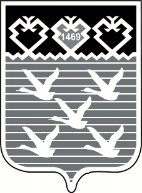 Чувашская РеспубликаАдминистрациягорода ЧебоксарыПОСТАНОВЛЕНИЕОбъем средств бюджета на финансирование муниципальной программы и прогнозная оценка привлекаемых на реализацию ее целей средств федерального бюджета, республиканского бюджета, внебюджетных источников– Общий прогнозируемый объем финансирования муниципальной программы составляет  211 290,5 тысяч рублей, в том числе:1 этап в 2019–2025 годах – 163 004,5 тысяч рублей, из них:в 2019 году – 3 855,7 тысяч рублей;в 2020 году – 5 588,4 тысяч рублей;в 2021 году – 7 809,4 тысяч рублей;в 2022 году – 3 046,9 тысяч рублей;в 2023 году – 3 046,9 тысяч рублей;в 2024 году – 84 828,6 тысяч рублей;в 2025 году – 54 828,6 тысяч рублей;2 этап в 2026–2030 годах – 24 143,0 тысяч рублей;3 этап в 2031–2035 годах – 24 143,0 тысяч рублей;из них средства:федерального бюджета в 2019–2035 годах составляют 0,0 тысяч рублей;республиканского бюджета Чувашской Республики в 2019–2035 годах составляют 33 268,2 тысяч рублей, в том числе:1 этап в 2019–2025 годах – 14 982,2 тысяч рублей, из них:в 2019 году – 355,7 тысяч рублей;в 2020 году – 1 828,6 тысяч рублей;в 2021 году – 3 046,9 тысяч рублей;в 2022 году – 3 046,9 тысяч рублей;в 2023 году – 3 046,9 тысяч рублей;в 2024 году – 1 828,6 тысяч рублей;в 2025 году – 1 828,6 тысяч рублей;2 этап в 2026–2030 годах – 9 143,0 тысяч рублей;3 этап в 2031–2035 годах – 9 143,0 тысяч рублей;бюджета города Чебоксары – 178 022,3 тысяч рублей, в том числе:1 этап в 2019–2025 годах – 148 022,3 тысяч рублей, из них:в 2019 году – 3 500,0 тысяч рублей;в 2020 году – 3 759,8 тысяч рублей;в 2021 году – 4 762,5 тысяч рублей;в 2022 году – 0,0 тысяч рублей;в 2023 году – 0,0 тысяч рублей;в 2024 году – 83 000,0 тысяч рублей;в 2025 году – 53 000,0 тысяч рублей;2 этап в 2026–2030 годах – 15 000,0 тысяч рублей;3 этап в 2031–2035 годах – 15 000,0 тысяч рублей;внебюджетных источников в 2019–2035 годах составляют 0,0 тысяч рублей.Объем и источники финансирования муниципальной программы уточняются при формировании бюджета города Чебоксары на очередной финансовый год и плановый периодОбъем средств бюджета на финансирование подпрограммы и прогнозная оценка привлекаемых на реализацию ее целей средств федерального бюджета, республиканского бюджета, внебюджетных источников– Общий прогнозируемый объем финансирования подпрограммы составляет  211 290,5 тысяч рублей, в том числе:1 этап в 2019–2025 годах – 163 004,5 тысяч рублей, из них:в 2019 году – 3 855,7 тысяч рублей;в 2020 году – 5 588,4 тысяч рублей;в 2021 году – 7 809,4 тысяч рублей;в 2022 году – 3 046,9 тысяч рублей;в 2023 году – 3 046,9 тысяч рублей;в 2024 году – 84 828,6 тысяч рублей;в 2025 году – 54 828,6 тысяч рублей;2 этап в 2026–2030 годах – 24 143,0 тысяч рублей;3 этап в 2031–2035 годах – 24 143,0 тысяч рублей;из них средства:федерального бюджета в 2019–2035 годах составляют 0,0 тысяч рублей;республиканского бюджета Чувашской Республики в 2019–2035 годах составляют 33 268,2 тысяч рублей, в том числе:1 этап в 2019–2025 годах – 14 982,2 тысяч рублей, из них:в 2019 году – 355,7 тысяч рублей;в 2020 году – 1 828,6 тысяч рублей;в 2021 году – 3 046,9 тысяч рублей;в 2022 году – 3 046,9 тысяч рублей;в 2023 году – 3 046,9 тысяч рублей;в 2024 году – 1 828,6 тысяч рублей;в 2025 году – 1 828,6 тысяч рублей;2 этап в 2026–2030 годах – 9 143,0 тысяч рублей;3 этап в 2031–2035 годах – 9 143,0 тысяч рублей;бюджета города Чебоксары – 178 022,3 тысяч рублей, в том числе:1 этап в 2019–2025 годах – 148 022,3 тысяч рублей, из них:в 2019 году – 3 500,0 тысяч рублей;в 2020 году – 3 759,8 тысяч рублей;в 2021 году – 4 762,5 тысяч рублей;в 2022 году – 0,0 тысяч рублей;в 2023 году – 0,0 тысяч рублей;в 2024 году – 83 000,0 тысяч рублей;в 2025 году – 53 000,0 тысяч рублей;2 этап в 2026–2030 годах – 15 000,0 тысяч рублей;3 этап в 2031–2035 годах – 15 000,0 тысяч рублей;внебюджетных источников в 2019–2035 годах составляют 0,0 тысяч рублей.Объем и источники финансирования муниципальной программы уточняются при формировании бюджета города Чебоксары на очередной финансовый год и плановый периодСтатусНаименование муниципальной программы (подпрограммы муниципальной программы) города Чебоксары, основного мероприятия и мероприятияИсточники финансированияОтветственный исполнитель, соисполнители, участники муниципальной программыКод бюджетной классификацииКод бюджетной классификацииКод бюджетной классификацииКод бюджетной классификацииОценка расходов по годам (тыс. руб.)Оценка расходов по годам (тыс. руб.)Оценка расходов по годам (тыс. руб.)Оценка расходов по годам (тыс. руб.)Оценка расходов по годам (тыс. руб.)Оценка расходов по годам (тыс. руб.)Оценка расходов по годам (тыс. руб.)Оценка расходов по годам (тыс. руб.)Оценка расходов по годам (тыс. руб.)СтатусНаименование муниципальной программы (подпрограммы муниципальной программы) города Чебоксары, основного мероприятия и мероприятияИсточники финансированияОтветственный исполнитель, соисполнители, участники муниципальной программыГРБСРзПрЦСРВР2019 год2020 год2021 год2022 год2023 год2024 год 2025 год2026-2030 годы2031-2035 годы1234567891011121314151617Муниципальная программа"Развитие сельского хозяйства и регулирование рынка сельскохозяйственной продукции, сырья и продовольствия города Чебоксары"Всего:Управление ЖКХ, энергетики, транспорта и связи администрации города Чебоксары, Управление архитектуры и градостроительства администрации города Чебоксары, МБУ "Управление ЖКХ и благоустройства", МБУ "Управление капитального строительства и реконструкции", специализированные организации и предприятияхххх3 855,75 588,47 809,43 046,93 046,984 828,654 828,624 143,024 143,0Муниципальная программа"Развитие сельского хозяйства и регулирование рынка сельскохозяйственной продукции, сырья и продовольствия города Чебоксары"Федеральный бюджетУправление ЖКХ, энергетики, транспорта и связи администрации города Чебоксары, Управление архитектуры и градостроительства администрации города Чебоксары, МБУ "Управление ЖКХ и благоустройства", МБУ "Управление капитального строительства и реконструкции", специализированные организации и предприятияхххх0,00,00,00,00,00,00,00,00,0Муниципальная программа"Развитие сельского хозяйства и регулирование рынка сельскохозяйственной продукции, сырья и продовольствия города Чебоксары"Республиканский бюджет Чувашской РеспубликиУправление ЖКХ, энергетики, транспорта и связи администрации города Чебоксары, Управление архитектуры и градостроительства администрации города Чебоксары, МБУ "Управление ЖКХ и благоустройства", МБУ "Управление капитального строительства и реконструкции", специализированные организации и предприятияхххх355,71 828,63 046,93 046,93 046,91 828,61 828,69 143,09 143,0Муниципальная программа"Развитие сельского хозяйства и регулирование рынка сельскохозяйственной продукции, сырья и продовольствия города Чебоксары"Бюджет города ЧебоксарыУправление ЖКХ, энергетики, транспорта и связи администрации города Чебоксары, Управление архитектуры и градостроительства администрации города Чебоксары, МБУ "Управление ЖКХ и благоустройства", МБУ "Управление капитального строительства и реконструкции", специализированные организации и предприятияхххх3 500,03 759,84 762,50,00,083 000,053 000,015 000,015 000,0Муниципальная программа"Развитие сельского хозяйства и регулирование рынка сельскохозяйственной продукции, сырья и продовольствия города Чебоксары"Внебюджетные источникиУправление ЖКХ, энергетики, транспорта и связи администрации города Чебоксары, Управление архитектуры и градостроительства администрации города Чебоксары, МБУ "Управление ЖКХ и благоустройства", МБУ "Управление капитального строительства и реконструкции", специализированные организации и предприятияхххх0,00,00,00,00,00,00,00,00,0Подпрограмма 1"Развитие ветеринарии в городе Чебоксары"Всего:Управление ЖКХ, энергетики, транспорта и связи администрации города Чебоксары, Управление архитектуры и градостроительства администрации города Чебоксары, МБУ "Управление ЖКХ и благоустройства", МБУ "Управление капитального строительства и реконструкции", специализированные организации и предприятияхххх3 855,75 588,47 809,43 046,93 046,984 828,654 828,624 143,024 143,0Подпрограмма 1"Развитие ветеринарии в городе Чебоксары"Федеральный бюджетУправление ЖКХ, энергетики, транспорта и связи администрации города Чебоксары, Управление архитектуры и градостроительства администрации города Чебоксары, МБУ "Управление ЖКХ и благоустройства", МБУ "Управление капитального строительства и реконструкции", специализированные организации и предприятияхххх0,00,00,00,00,00,00,00,00,0Подпрограмма 1"Развитие ветеринарии в городе Чебоксары"Республиканский бюджет Чувашской РеспубликиУправление ЖКХ, энергетики, транспорта и связи администрации города Чебоксары, Управление архитектуры и градостроительства администрации города Чебоксары, МБУ "Управление ЖКХ и благоустройства", МБУ "Управление капитального строительства и реконструкции", специализированные организации и предприятияхххх355,71 828,63 046,93 046,93 046,91 828,61 828,69 143,09 143,0Подпрограмма 1"Развитие ветеринарии в городе Чебоксары"Бюджет города ЧебоксарыУправление ЖКХ, энергетики, транспорта и связи администрации города Чебоксары, Управление архитектуры и градостроительства администрации города Чебоксары, МБУ "Управление ЖКХ и благоустройства", МБУ "Управление капитального строительства и реконструкции", специализированные организации и предприятияхххх3 500,03 759,84 762,50,00,083 000,053 000,015 000,015 000,0Подпрограмма 1"Развитие ветеринарии в городе Чебоксары"Внебюджетные источникиУправление ЖКХ, энергетики, транспорта и связи администрации города Чебоксары, Управление архитектуры и градостроительства администрации города Чебоксары, МБУ "Управление ЖКХ и благоустройства", МБУ "Управление капитального строительства и реконструкции", специализированные организации и предприятияхххх0,00,00,00,00,00,00,00,00,0Основное мероприятия 1.1"Предупреждение и ликвидация болезней животных"Всего:Управление ЖКХ, энергетики, транспорта и связи администрации города Чебоксары, Управление архитектуры и градостроительства администрации города Чебоксары, МБУ "Управление ЖКХ и благоустройства", МБУ "Управление капитального строительства и реконструкции", специализированные организации и предприятияхххх3 855,75 588,47 809,43 046,93 046,984 828,654 828,624 143,024 143,0Основное мероприятия 1.1"Предупреждение и ликвидация болезней животных"Федеральный бюджетУправление ЖКХ, энергетики, транспорта и связи администрации города Чебоксары, Управление архитектуры и градостроительства администрации города Чебоксары, МБУ "Управление ЖКХ и благоустройства", МБУ "Управление капитального строительства и реконструкции", специализированные организации и предприятияхххх0,00,00,00,00,00,00,00,00,0Основное мероприятия 1.1"Предупреждение и ликвидация болезней животных"Республиканский бюджет Чувашской РеспубликиУправление ЖКХ, энергетики, транспорта и связи администрации города Чебоксары, Управление архитектуры и градостроительства администрации города Чебоксары, МБУ "Управление ЖКХ и благоустройства", МБУ "Управление капитального строительства и реконструкции", специализированные организации и предприятияххЦ970100000х355,71 828,63 046,93 046,93 046,91 828,61 828,69 143,09 143,0Основное мероприятия 1.1"Предупреждение и ликвидация болезней животных"Бюджет города ЧебоксарыУправление ЖКХ, энергетики, транспорта и связи администрации города Чебоксары, Управление архитектуры и градостроительства администрации города Чебоксары, МБУ "Управление ЖКХ и благоустройства", МБУ "Управление капитального строительства и реконструкции", специализированные организации и предприятияххЦ970100000х3 500,03 759,84 762,50,00,083 000,053 000,015 000,015 000,0Основное мероприятия 1.1"Предупреждение и ликвидация болезней животных"Внебюджетные источникиУправление ЖКХ, энергетики, транспорта и связи администрации города Чебоксары, Управление архитектуры и градостроительства администрации города Чебоксары, МБУ "Управление ЖКХ и благоустройства", МБУ "Управление капитального строительства и реконструкции", специализированные организации и предприятияхххх0,00,00,00,00,00,00,00,00,0Мероприятие 1.1.1Осуществление государственных полномочий Чувашской Республики по организации мероприятий при осуществлении деятельности по обращению с животными без владельцев Всего:Управление ЖКХ, энергетики, транспорта и связи администрации города Чебоксары, МБУ "Управление ЖКХ и благоустройства",   специализированные организации и предприятияхххх355,71 828,63 046,93 046,93 046,91 828,61 828,69 143,09 143,0Мероприятие 1.1.1Осуществление государственных полномочий Чувашской Республики по организации мероприятий при осуществлении деятельности по обращению с животными без владельцев Федеральный бюджетУправление ЖКХ, энергетики, транспорта и связи администрации города Чебоксары, МБУ "Управление ЖКХ и благоустройства",   специализированные организации и предприятияхххх0,00,00,00,00,00,00,00,00,0Мероприятие 1.1.1Осуществление государственных полномочий Чувашской Республики по организации мероприятий при осуществлении деятельности по обращению с животными без владельцев Республиканский бюджет Чувашской РеспубликиУправление ЖКХ, энергетики, транспорта и связи администрации города Чебоксары, МБУ "Управление ЖКХ и благоустройства",   специализированные организации и предприятия93204 12Ц970112750610355,71 828,63 046,93 046,93 046,91 828,61 828,69143,09143,0Мероприятие 1.1.1Осуществление государственных полномочий Чувашской Республики по организации мероприятий при осуществлении деятельности по обращению с животными без владельцев Бюджет города ЧебоксарыУправление ЖКХ, энергетики, транспорта и связи администрации города Чебоксары, МБУ "Управление ЖКХ и благоустройства",   специализированные организации и предприятияхххх0,00,00,00,00,00,00,00,00,0Мероприятие 1.1.1Осуществление государственных полномочий Чувашской Республики по организации мероприятий при осуществлении деятельности по обращению с животными без владельцев Внебюджетные источникиУправление ЖКХ, энергетики, транспорта и связи администрации города Чебоксары, МБУ "Управление ЖКХ и благоустройства",   специализированные организации и предприятияхххх0,00,00,00,00,00,00,00,00,0Мероприятие 1.1.2Организация мероприятий при осуществлении деятельности по обращению с животными без владельцев Всего:Управление ЖКХ, энергетики, транспорта и связи администрации города Чебоксары, МБУ "Управление ЖКХ и благоустройства",   специализированные организации и предприятияхххх3 500,03 759,82 200,00,00,03 000,03 000,015 000,015 000,0Мероприятие 1.1.2Организация мероприятий при осуществлении деятельности по обращению с животными без владельцев Федеральный бюджетУправление ЖКХ, энергетики, транспорта и связи администрации города Чебоксары, МБУ "Управление ЖКХ и благоустройства",   специализированные организации и предприятияхххх0,00,00,00,00,00,00,00,00,0Мероприятие 1.1.2Организация мероприятий при осуществлении деятельности по обращению с животными без владельцев Республиканский бюджет Чувашской РеспубликиУправление ЖКХ, энергетики, транспорта и связи администрации города Чебоксары, МБУ "Управление ЖКХ и благоустройства",   специализированные организации и предприятияхххх0,00,00,00,00,00,00,000Мероприятие 1.1.2Организация мероприятий при осуществлении деятельности по обращению с животными без владельцев Бюджет города ЧебоксарыУправление ЖКХ, энергетики, транспорта и связи администрации города Чебоксары, МБУ "Управление ЖКХ и благоустройства",   специализированные организации и предприятия93204 12Ц9701727506103 500,03 759,82 200,00,00,03 000,03 000,015000,015000,0Мероприятие 1.1.2Организация мероприятий при осуществлении деятельности по обращению с животными без владельцев Внебюджетные источникиУправление ЖКХ, энергетики, транспорта и связи администрации города Чебоксары, МБУ "Управление ЖКХ и благоустройства",   специализированные организации и предприятияхххх0,00,00,00,00,00,00,000Мероприятие 1.1.3Строительство приюта для животных в г.ЧебоксарыВсего:Управление архитектуры и градостроительства администрации города Чебоксары, МБУ "Управление капитального строительства и реконструкции",   специализированные организации и предприятияхххх0,00,02 562,50,00,080 000,00,00,00,0Мероприятие 1.1.3Строительство приюта для животных в г.ЧебоксарыФедеральный бюджетУправление архитектуры и градостроительства администрации города Чебоксары, МБУ "Управление капитального строительства и реконструкции",   специализированные организации и предприятияхххх0,00,00,00,00,00,00,00,00,0Мероприятие 1.1.3Строительство приюта для животных в г.ЧебоксарыРеспубликанский бюджет Чувашской РеспубликиУправление архитектуры и градостроительства администрации города Чебоксары, МБУ "Управление капитального строительства и реконструкции",   специализированные организации и предприятияхххх0,00,00,00,00,00,00,000Мероприятие 1.1.3Строительство приюта для животных в г.ЧебоксарыБюджет города ЧебоксарыУправление архитектуры и градостроительства администрации города Чебоксары, МБУ "Управление капитального строительства и реконструкции",   специализированные организации и предприятия90904 12Ц9701727504100,00,02 562,50,00,080 000,00,00,00,0Мероприятие 1.1.3Строительство приюта для животных в г.ЧебоксарыВнебюджетные источникиУправление архитектуры и градостроительства администрации города Чебоксары, МБУ "Управление капитального строительства и реконструкции",   специализированные организации и предприятияхххх0,00,00,00,00,00,00,000Мероприятие 1.1.3в том числе:Управление архитектуры и градостроительства администрации города Чебоксары, МБУ "Управление капитального строительства и реконструкции",   специализированные организации и предприятияМероприятие 1.1.3проектные и изыскательские работыУправление архитектуры и градостроительства администрации города Чебоксары, МБУ "Управление капитального строительства и реконструкции",   специализированные организации и предприятия 2 562,50   Мероприятие 1.1.4Переоснащение приюта для животных без владельцев на Марпосадском шоссеВсего:Управление ЖКХ, энергетики, транспорта и связи администрации города Чебоксары, МБУ "Управление ЖКХ и благоустройства",   специализированные организации и предприятияхххх0,00,00,00,00,00,050 000,00,00,0Мероприятие 1.1.4Переоснащение приюта для животных без владельцев на Марпосадском шоссеФедеральный бюджетУправление ЖКХ, энергетики, транспорта и связи администрации города Чебоксары, МБУ "Управление ЖКХ и благоустройства",   специализированные организации и предприятияхххх0,00,00,00,00,00,00,00,00,0Мероприятие 1.1.4Переоснащение приюта для животных без владельцев на Марпосадском шоссеРеспубликанский бюджет Чувашской РеспубликиУправление ЖКХ, энергетики, транспорта и связи администрации города Чебоксары, МБУ "Управление ЖКХ и благоустройства",   специализированные организации и предприятияхххх0,00,00,00,00,00,00,000Мероприятие 1.1.4Переоснащение приюта для животных без владельцев на Марпосадском шоссеБюджет города ЧебоксарыУправление ЖКХ, энергетики, транспорта и связи администрации города Чебоксары, МБУ "Управление ЖКХ и благоустройства",   специализированные организации и предприятия93204 12Ц9701727506100,00,00,00,00,00,050 000,00,00,0Мероприятие 1.1.4Переоснащение приюта для животных без владельцев на Марпосадском шоссеВнебюджетные источникиУправление ЖКХ, энергетики, транспорта и связи администрации города Чебоксары, МБУ "Управление ЖКХ и благоустройства",   специализированные организации и предприятияхххх0,00,00,00,00,00,00,000СтатусНаименование муниципальной программы (подпрограммы муниципальной программы) города Чебоксары, основного мероприятия и мероприятияИсточники финансированияОтветственный исполнитель, соисполнители, участники муниципальной программыКод бюджетной классификации Код бюджетной классификации Код бюджетной классификации Код бюджетной классификации Оценка расходов по годам (тыс. руб.)Оценка расходов по годам (тыс. руб.)Оценка расходов по годам (тыс. руб.)Оценка расходов по годам (тыс. руб.)Оценка расходов по годам (тыс. руб.)Оценка расходов по годам (тыс. руб.)Оценка расходов по годам (тыс. руб.)Оценка расходов по годам (тыс. руб.)Оценка расходов по годам (тыс. руб.)СтатусНаименование муниципальной программы (подпрограммы муниципальной программы) города Чебоксары, основного мероприятия и мероприятияИсточники финансированияОтветственный исполнитель, соисполнители, участники муниципальной программыГРБСРзПрЦСРВР2019 год2020 год2021 год2022 год2023 год2024 год 2025 год2026-2030 годы2031-2035 годы1234567891011121314151617Подпрограмма 1"Развитие ветеринарии в городе Чебоксары"Всего:Управление ЖКХ, энергетики, транспорта и связи администрации города Чебоксары, Управление архитектуры и градостроительства администрации города Чебоксары, МБУ "Управление ЖКХ и благоустройства", МБУ "Управление капитального строительства и реконструкции", специализированные организации и предприятияхххх3 855,75 588,47 809,43 046,93 046,984 828,654 828,624 143,024 143,0Подпрограмма 1"Развитие ветеринарии в городе Чебоксары"Федеральный бюджетУправление ЖКХ, энергетики, транспорта и связи администрации города Чебоксары, Управление архитектуры и градостроительства администрации города Чебоксары, МБУ "Управление ЖКХ и благоустройства", МБУ "Управление капитального строительства и реконструкции", специализированные организации и предприятияхххх0,00,00,00,00,00,00,00,00,0Подпрограмма 1"Развитие ветеринарии в городе Чебоксары"Республиканский бюджет Чувашской РеспубликиУправление ЖКХ, энергетики, транспорта и связи администрации города Чебоксары, Управление архитектуры и градостроительства администрации города Чебоксары, МБУ "Управление ЖКХ и благоустройства", МБУ "Управление капитального строительства и реконструкции", специализированные организации и предприятияхххх355,71 828,63 046,93 046,93 046,91 828,61 828,69 143,09 143,0Подпрограмма 1"Развитие ветеринарии в городе Чебоксары"Бюджет города ЧебоксарыУправление ЖКХ, энергетики, транспорта и связи администрации города Чебоксары, Управление архитектуры и градостроительства администрации города Чебоксары, МБУ "Управление ЖКХ и благоустройства", МБУ "Управление капитального строительства и реконструкции", специализированные организации и предприятияхххх3 500,03 759,84 762,50,00,083 000,053 000,015 000,015 000,0Подпрограмма 1"Развитие ветеринарии в городе Чебоксары"Внебюджетные источникиУправление ЖКХ, энергетики, транспорта и связи администрации города Чебоксары, Управление архитектуры и градостроительства администрации города Чебоксары, МБУ "Управление ЖКХ и благоустройства", МБУ "Управление капитального строительства и реконструкции", специализированные организации и предприятияхххх0,00,00,00,00,00,00,00,00,0Основное мероприятия 1.1"Предупреждение и ликвидация болезней животных"Всего:Управление ЖКХ, энергетики, транспорта и связи администрации города Чебоксары, Управление архитектуры и градостроительства администрации города Чебоксары, МБУ "Управление ЖКХ и благоустройства", МБУ "Управление капитального строительства и реконструкции", специализированные организации и предприятияхххх3 855,75 588,47 809,43 046,93 046,984 828,654 828,624 143,024 143,0Основное мероприятия 1.1"Предупреждение и ликвидация болезней животных"Федеральный бюджетУправление ЖКХ, энергетики, транспорта и связи администрации города Чебоксары, Управление архитектуры и градостроительства администрации города Чебоксары, МБУ "Управление ЖКХ и благоустройства", МБУ "Управление капитального строительства и реконструкции", специализированные организации и предприятияхххх0,00,00,00,00,00,00,00,00,0Основное мероприятия 1.1"Предупреждение и ликвидация болезней животных"Республиканский бюджет Чувашской РеспубликиУправление ЖКХ, энергетики, транспорта и связи администрации города Чебоксары, Управление архитектуры и градостроительства администрации города Чебоксары, МБУ "Управление ЖКХ и благоустройства", МБУ "Управление капитального строительства и реконструкции", специализированные организации и предприятияххЦ970100000х355,71 828,63 046,93 046,93 046,91 828,61 828,69 143,09 143,0Основное мероприятия 1.1"Предупреждение и ликвидация болезней животных"Бюджет города ЧебоксарыУправление ЖКХ, энергетики, транспорта и связи администрации города Чебоксары, Управление архитектуры и градостроительства администрации города Чебоксары, МБУ "Управление ЖКХ и благоустройства", МБУ "Управление капитального строительства и реконструкции", специализированные организации и предприятияххЦ970100000х3 500,03 759,84 762,50,00,083 000,053 000,015 000,015 000,0Основное мероприятия 1.1"Предупреждение и ликвидация болезней животных"Внебюджетные источникиУправление ЖКХ, энергетики, транспорта и связи администрации города Чебоксары, Управление архитектуры и градостроительства администрации города Чебоксары, МБУ "Управление ЖКХ и благоустройства", МБУ "Управление капитального строительства и реконструкции", специализированные организации и предприятияхххх0,00,00,00,00,00,00,00,00,0Мероприятие 1.1.1Осуществление государственных полномочий Чувашской Республики по организации мероприятий при осуществлении деятельности по обращению с животными без владельцев Всего:Управление ЖКХ, энергетики, транспорта и связи администрации города Чебоксары, МБУ "Управление ЖКХ и благоустройства",   специализированные организации и предприятияхххх355,71 828,63 046,93 046,93 046,91 828,61 828,69 143,09 143,0Мероприятие 1.1.1Осуществление государственных полномочий Чувашской Республики по организации мероприятий при осуществлении деятельности по обращению с животными без владельцев Федеральный бюджетУправление ЖКХ, энергетики, транспорта и связи администрации города Чебоксары, МБУ "Управление ЖКХ и благоустройства",   специализированные организации и предприятияхххх0,00,00,00,00,00,00,00,00,0Мероприятие 1.1.1Осуществление государственных полномочий Чувашской Республики по организации мероприятий при осуществлении деятельности по обращению с животными без владельцев Республиканский бюджет Чувашской РеспубликиУправление ЖКХ, энергетики, транспорта и связи администрации города Чебоксары, МБУ "Управление ЖКХ и благоустройства",   специализированные организации и предприятия93204 12Ц970112750610355,71 828,63 046,93 046,93 046,91 828,61 828,69143,09143,0Мероприятие 1.1.1Осуществление государственных полномочий Чувашской Республики по организации мероприятий при осуществлении деятельности по обращению с животными без владельцев Бюджет города ЧебоксарыУправление ЖКХ, энергетики, транспорта и связи администрации города Чебоксары, МБУ "Управление ЖКХ и благоустройства",   специализированные организации и предприятияхххх0,00,00,00,00,00,00,00,00,0Мероприятие 1.1.1Осуществление государственных полномочий Чувашской Республики по организации мероприятий при осуществлении деятельности по обращению с животными без владельцев Внебюджетные источникиУправление ЖКХ, энергетики, транспорта и связи администрации города Чебоксары, МБУ "Управление ЖКХ и благоустройства",   специализированные организации и предприятияхххх0,00,00,00,00,00,00,00,00,0Мероприятие 1.1.2Организация мероприятий при осуществлении деятельности по обращению с животными без владельцев Всего:Управление ЖКХ, энергетики, транспорта и связи администрации города Чебоксары, МБУ "Управление ЖКХ и благоустройства",   специализированные организации и предприятияхххх3 500,03 759,82 200,00,00,03 000,03 000,015 000,015 000,0Мероприятие 1.1.2Организация мероприятий при осуществлении деятельности по обращению с животными без владельцев Федеральный бюджетУправление ЖКХ, энергетики, транспорта и связи администрации города Чебоксары, МБУ "Управление ЖКХ и благоустройства",   специализированные организации и предприятияхххх0,00,00,00,00,00,00,00,00,0Мероприятие 1.1.2Организация мероприятий при осуществлении деятельности по обращению с животными без владельцев Республиканский бюджет Чувашской РеспубликиУправление ЖКХ, энергетики, транспорта и связи администрации города Чебоксары, МБУ "Управление ЖКХ и благоустройства",   специализированные организации и предприятияхххх0,00,00,00,00,00,00,000Мероприятие 1.1.2Организация мероприятий при осуществлении деятельности по обращению с животными без владельцев Бюджет города ЧебоксарыУправление ЖКХ, энергетики, транспорта и связи администрации города Чебоксары, МБУ "Управление ЖКХ и благоустройства",   специализированные организации и предприятия93204 12Ц9701727506103 500,03 759,82 200,00,00,03 000,03 000,015000,015000,0Мероприятие 1.1.2Организация мероприятий при осуществлении деятельности по обращению с животными без владельцев Внебюджетные источникиУправление ЖКХ, энергетики, транспорта и связи администрации города Чебоксары, МБУ "Управление ЖКХ и благоустройства",   специализированные организации и предприятияхххх0,00,00,00,00,00,00,000Мероприятие 1.1.3Строительство приюта для животных в г.ЧебоксарыВсего:Управление архитектуры и градостроительства администрации города Чебоксары, МБУ "Управление капитального строительства и реконструкции",   специализированные организации и предприятияхххх0,00,02 562,50,00,080 000,00,00,00,0Мероприятие 1.1.3Строительство приюта для животных в г.ЧебоксарыФедеральный бюджетУправление архитектуры и градостроительства администрации города Чебоксары, МБУ "Управление капитального строительства и реконструкции",   специализированные организации и предприятияхххх0,00,00,00,00,00,00,00,00,0Мероприятие 1.1.3Строительство приюта для животных в г.ЧебоксарыРеспубликанский бюджет Чувашской РеспубликиУправление архитектуры и градостроительства администрации города Чебоксары, МБУ "Управление капитального строительства и реконструкции",   специализированные организации и предприятияхххх0,00,00,00,00,00,00,000Мероприятие 1.1.3Строительство приюта для животных в г.ЧебоксарыБюджет города ЧебоксарыУправление архитектуры и градостроительства администрации города Чебоксары, МБУ "Управление капитального строительства и реконструкции",   специализированные организации и предприятия90904 12Ц9701727504100,00,02 562,50,00,080 000,00,00,00,0Мероприятие 1.1.3Строительство приюта для животных в г.ЧебоксарыВнебюджетные источникиУправление архитектуры и градостроительства администрации города Чебоксары, МБУ "Управление капитального строительства и реконструкции",   специализированные организации и предприятияхххх0,00,00,00,00,00,00,000Мероприятие 1.1.3в том числе:Управление архитектуры и градостроительства администрации города Чебоксары, МБУ "Управление капитального строительства и реконструкции",   специализированные организации и предприятияМероприятие 1.1.3проектные и изыскательские работыУправление архитектуры и градостроительства администрации города Чебоксары, МБУ "Управление капитального строительства и реконструкции",   специализированные организации и предприятия 2 562,50   Мероприятие 1.1.4Переоснащение приюта для животных без владельцев на Марпосадском шоссеВсего:Управление ЖКХ, энергетики, транспорта и связи администрации города Чебоксары, МБУ "Управление ЖКХ и благоустройства",   специализированные организации и предприятияхххх0,00,00,00,00,00,050 000,00,00,0Мероприятие 1.1.4Переоснащение приюта для животных без владельцев на Марпосадском шоссеФедеральный бюджетУправление ЖКХ, энергетики, транспорта и связи администрации города Чебоксары, МБУ "Управление ЖКХ и благоустройства",   специализированные организации и предприятияхххх0,00,00,00,00,00,00,00,00,0Мероприятие 1.1.4Переоснащение приюта для животных без владельцев на Марпосадском шоссеРеспубликанский бюджет Чувашской РеспубликиУправление ЖКХ, энергетики, транспорта и связи администрации города Чебоксары, МБУ "Управление ЖКХ и благоустройства",   специализированные организации и предприятияхххх0,00,00,00,00,00,00,000Мероприятие 1.1.4Переоснащение приюта для животных без владельцев на Марпосадском шоссеБюджет города ЧебоксарыУправление ЖКХ, энергетики, транспорта и связи администрации города Чебоксары, МБУ "Управление ЖКХ и благоустройства",   специализированные организации и предприятия93204 12Ц9701727506100,00,00,00,00,00,050 000,00,00,0Мероприятие 1.1.4Переоснащение приюта для животных без владельцев на Марпосадском шоссеВнебюджетные источникиУправление ЖКХ, энергетики, транспорта и связи администрации города Чебоксары, МБУ "Управление ЖКХ и благоустройства",   специализированные организации и предприятияхххх0,00,00,00,00,00,00,000